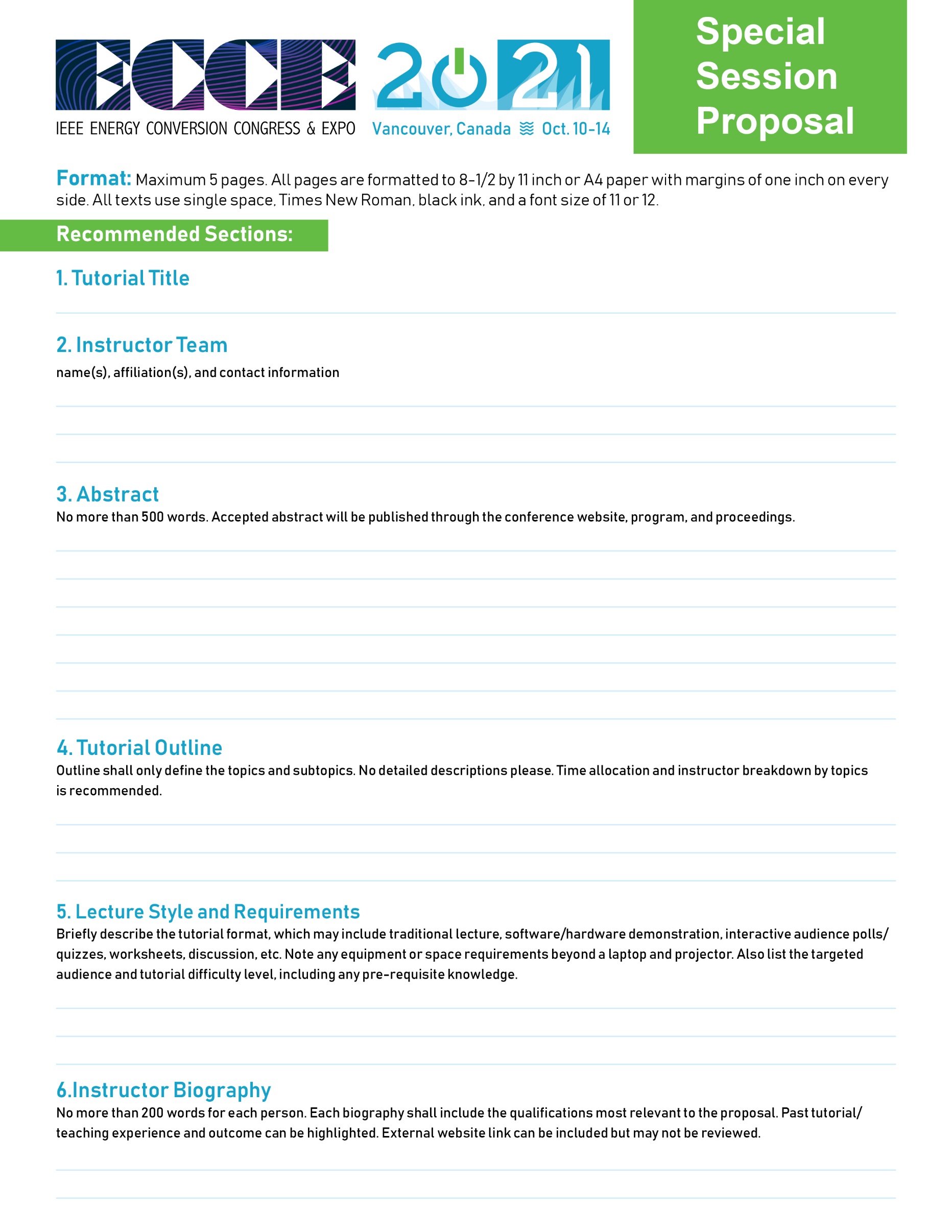 Recommended Sections1. Session TitlePlease insert the session title.2. Session OrganizersPlease insert the names, institutions, and emails of the chair and co-chairs of the proposed special session.3. List of Session TopicsPlease insert the general topic areas in the proposed session.4. Justification for Industry ParticipationWe highly recommend industry participation in special sessions. Therefore, please clarify how your session aligns with industry needs, and more importantly, please explain how industry people contribute to this proposed special session. Some examples include industry presentations, live demo, among others.5. AbstractPlease insert the abstract (<200 words).6. Session Presenters/PanelistsPlease insert the introduction of the presenters/panelists. If the proposed session follows a panel format with presentations, please also introduce the tentative title and abstract of each presentation. If other session formats are used, please also detail the session plan in this section.7. Short Bio of Session OrganizersPlease insert the bios of the session organizers (< 200 words for each organizer).